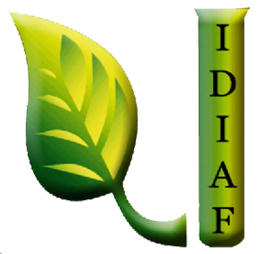 Licitaciones Públicas del IDIAFDurante  Diciembre   2019 no se realizó ningún proceso de compras bajo esta modalidad.